Remote Learning Policy“Working together to capture and nurture the imaginations of young minds”In the event Windmill Pre-School is forced to close in line with government guidelines, or families cannot attend the setting we are committed to providing continuity of early education and guidance to our families. Windmill Pre-School will provide activities/resources to support our families and children through:Activity bagsStaff reading stories and creating videos via TapestryUploading activity ideas via TapestryRegular communication through email and telephone callsOffer any additional support that is needed to suit individual family needsWe would also encourage you to access these websites for ideas and further support:https://hungrylittleminds.campaign.gov.uk/ https://660919d3-b85b-43c3-a3ad-3de6a9d37099.filesusr.com/ugd/64c685_0a595408de2e4bfcbf1539dcf6ba4b89.pdf https://slt.buckshealth.link/parents/ https://slt.buckshealth.link/communication-carousel/https://ican.org.uk/i-cans-talking-point/parents/https://www.woodlandtrust.org.uk/blog/2020/03/kids-nature-activities-self-isolation/https://wild-things.org.uk/our-events/stay-wild-at-home/ https://www.pacey.org.uk/parents/ https://www.bucksfamilyinfo.org/kb5/buckinghamshire/fsd/home.page https://660919d3-b85b-43c3-a3ad-3de6a9d37099.filesusr.com/ugd/64c685_0a595408de2e4bfcbf1539dcf6ba4b89.pdf https://www.gov.uk/government/publications/early-years-foundation-stage-framework--2https://www.foundationyears.org.uk/files/2015/03/4Children_ParentsGuide_2015_WEB.pdfOnline book: Dave the dog is worried about coronavirusThis policy is linked to the following:https://www.gov.uk/government/publications/remote-education-temporary-continuity-direction-explanatory-notehttps://www.savethechildren.org.uk/what-we-do/childrens-rights/united-nations-convention-of-the-rights-of-the-child?ppc=true&matchtype=b&s_keyword=&adposition=&gclid=EAIaIQobChMI-ciah-Ks7AIVAu7tCh3b7w5fEAAYAiAAEgKwFfD_BwE&gclsrc=aw.dshttps://www.gov.uk/government/publications/send-code-of-practice-0-to-25This policy was written 11th October 2020 and reviewed on 6th September 2023Bryony Smith - Chair of Windmill Pre-school Management Committee………………………………………………………………………………..Claire Baker - Manger of Windmill Pre-school 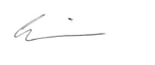 